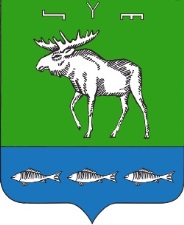                      ҠАРАР 		    	                                          РЕШЕНИЕ               22 декабрь  2021 й.                              №21/142                         22 декабря  2021 г.О бюджете сельского поселения Гончаровский сельсоветмуниципального района Федоровский районРеспублики Башкортостан на 2022 год и на плановый период 2023 и 2024 годов Совет сельского поселения Гончаровский сельсовет муниципального района Федоровский район Республики Башкортостан решил:1. Утвердить основные характеристики бюджета сельского поселения Гончаровский сельсовет муниципального района Федоровский район Республики Башкортостан (далее – бюджета сельского поселения) на 2022 год:1) прогнозируемый общий объем доходов бюджета сельского поселения в сумме 2675500,00 рублей;2) общий объем расходов бюджета сельского поселения в сумме 2675500,00 рублей;3) дефицит бюджета сельского поселения в сумме 0 рублей.2. Утвердить основные характеристики бюджета сельского поселения на плановый период 2023 и 2024 годов:1) прогнозируемый общий объем доходов бюджета сельского поселения на 2023 год в сумме 2178700,00 рублей и на 2024 год в сумме 2182200,00 рублей;2) общий объем расходов бюджета сельского поселения на 2023 год в сумме 2178700,00 рублей, в том числе условно утвержденные расходы в сумме 48400,00 рублей, и на 2024 год в сумме 2182200,00 рублей, в том числе условно утвержденные расходы в сумме 96800,00 рублей;3) дефицит бюджета сельского поселения на 2023 год в сумме 0 рублей и на 2024 год в сумме 0 рублей.        3. Установить поступление доходов в бюджет сельского поселения на 2022 год и на плановый период 2023 и 2024 годов согласно приложению №1 к настоящему Решению. 4. Казначейское обслуживание казначейских счетов, открытых Администрации сельского поселения Гончаровский сельсовет муниципального района Федоровский район Республики Башкортостан (далее – Администрация), осуществляется Управлением Федерального казначейства по Республике Башкортостан в порядке, установленном бюджетным законодательством Российской Федерации.5. Утвердить в пределах общего объема расходов бюджета сельского поселения, установленного п.1 и п.2 настоящего Решения, распределение бюджетных ассигнований сельского поселения: 1) по разделам, подразделам, целевым статьям (муниципальным программам сельского поселения Гончаровский сельсовет муниципального района Федоровский район Республики Башкортостан и непрограммным направлениям деятельности), группам видов расходов классификации расходов бюджетов на 2022 год и на плановый период 2023 и 2024 годов согласно приложению №2 к настоящему Решению;2) по целевым статьям (муниципальным программам сельского поселения Гончаровский сельсовет муниципального района Федоровский район Республики Башкортостан и непрограммным направлениям деятельности), группам видов расходов классификации расходов бюджетов на 2022 год и на плановый период 2023 и 2024 годов согласно приложению №3 к настоящему Решению.6. Утвердить общий объем бюджетных ассигнований на исполнение публичных нормативных обязательств на 2022 год в сумме 0 рублей, на 2023 год в сумме 0 рублей и на 2024 год 0 рублей.7. Утвердить ведомственную структуру расходов бюджета сельского поселения на 2022 год и на плановый период 2023 и 2024 годов согласно приложению №4 к настоящему Решению.8. Установить, что решения и иные нормативные правовые акты  сельского поселения Гончаровский сельсовет муниципального района  Федоровский район Республики Башкортостан, предусматривающие принятие новых видов расходных обязательств или увеличение бюджетных ассигнований на исполнение существующих видов расходных обязательств сверх утвержденных в бюджете сельского поселения на 2022 год и на плановый период 2023 и 2024 годов, а также сокращающие его доходную базу, подлежат исполнению при изыскании дополнительных источников доходов бюджета сельского поселения   и (или) сокращении бюджетных ассигнований  по конкретным статьям расходов бюджета сельского поселения, при условии внесения соответствующих  изменений в настоящее Решение.	Проекты решений и иных нормативных правовых актов сельского поселения Гончаровский сельсовет муниципального района Федоровский район Республики Башкортостан, требующие введения новых видов расходных обязательств или увеличения бюджетных ассигнований по существующим видам расходных обязательств сверх утвержденных в бюджете сельского поселения на 2022 год и на плановый период 2023 и 2024 годов либо сокращающие его доходную базу, вносятся только при одновременном внесении предложений о дополнительных источниках доходов бюджета сельского поселения и (или) сокращении бюджетных ассигнований по конкретным статьям расходов бюджета сельского.9. Администрация сельского поселения Гончаровский сельсовет муниципального района Федоровский район Республики Башкортостан не вправе принимать решения, приводящие к увеличению в 2022-2024 годах численности муниципальных служащих сельского поселения Гончаровский сельсовет муниципального района Федоровский район Республики Башкортостан и работников организаций бюджетной сферы.10. Установить, что в 2022-2024 годах из бюджета сельского поселения в соответствии с пунктом 2 статьи 78.1 Бюджетного кодекса Российской Федерации предоставляются субсидии главными распорядителями средств бюджета сельского поселения на безвозмездной и безвозвратной основе в пределах доведенных до них лимитов бюджетных обязательств по соответствующим кодам бюджетной классификации:- юридическим лицам (за исключением субсидий муниципальным учреждениям), индивидуальным предпринимателям, физическим лицам -  производителям товаров, работ, услуг в целях возмещения недополученных доходов и (или) финансового обеспечения (возмещения) затрат в связи с производством (реализацией) товаров, выполнением работ, оказанием услуг;Субсидии юридическим лицам, указанным в абзаце 1 настоящего пункта, предоставляются:- топливоснабжающим организациям - в целях возмещения недополученных доходов в связи с реализацией твердого топлива населению сельского поселения, проживающему в жилых помещениях, независимо от вида жилищного фонда, расположенных на территории сельского поселения и имеющих печное отопление, по розничным ценам на твердые виды топлива, установленным Государственным комитетом Республики Башкортостан по тарифам;- некоммерческой организации Фонд «Региональный оператор капитального ремонта общего имущества в многоквартирных домах, расположенных на территории Республики Башкортостан» на муниципальную поддержку проведения капитального ремонта общего имущества в многоквартирных домах. 	Субсидии в случаях, предусмотренных абзацем вторым настоящего пункта, предоставляются соответствующими главными распорядителями средств бюджета сельского поселения в соответствии с нормативными правовыми актами администрации сельского поселения Гончаровский сельсовет муниципального района Федоровский район Республики Башкортостан, определяющими категории и (или) критерии отбора получателей субсидий, цели, условия и порядок предоставления субсидий, порядок возврата субсидий в случае нарушения условий, установленных при их предоставлении, порядок возврата в текущем финансовом году остатков субсидий, не использованных в отчетном финансовом году, в случаях, предусмотренных соглашениями (договорами) о предоставлении субсидий, положения об обязательной проверке главным распорядителем средств бюджета сельского поселения, предоставляющим субсидию, и органом муниципального финансового контроля соблюдения условий, целей и порядка предоставления субсидий их получателями. 11. Утвердить верхний предел муниципального внутреннего долга сельского поселения Гончаровский сельсовет муниципального района Федоровский район Республики Башкортостан на 01 января 2023 года в сумме 0 рублей, на 01 января 2024 года в сумме 0 рублей, на 01 января 2025 года в сумме 0 рублей, в том числе верхний предел муниципального внутреннего долга по муниципальным гарантиям на 01 января 2023 года в сумме 0 рублей, на 01 января 2024 года в сумме 0 рублей, на 01 января 2025 года в сумме 0 тыс. рублей.12. Утвердить резервный фонд администрации сельского поселения Гончаровский сельсовет муниципального района Федоровский район Республики Башкортостан: 1) на 2022 год в сумме 0 рублей;2) на 2023 год в сумме 0 рублей;3) на 2024 год в сумме 0 рублей.13. Установить, что остатки средств бюджета сельского поселения по состоянию на 1 января 2022 года в объеме:1) не более одной двенадцатой общего объема расходов бюджета сельского текущего финансового года направляются Администрацией на покрытие временных кассовых разрывов, возникающих в ходе исполнения бюджета сельского поселения;2) не превышающем сумму остатка неиспользованных бюджетных ассигнований на оплату заключенных  от имени администрации сельского поселения Гончаровский сельсовет муниципального района Федоровский район Республики Башкортостан муниципальных контрактов на поставку товаров, выполнение работ, оказание услуг, подлежащих в соответствии с условиями этих муниципальных контрактов оплате в 2021 году, направляются в 2022 году на увеличение соответствующих бюджетных ассигнований на указанные цели в случае принятия Администрацией  соответствующего решения.14. Установить в соответствии с пунктом 8 статьи 217 Бюджетного Кодекса Российской Федерации следующие основания для внесения в ходе исполнения настоящего Решения изменений в показатели сводной бюджетной росписи бюджета сельского поселения, связанные с особенностями исполнения бюджета сельского поселения:1) поступление из бюджета муниципального района Федоровский район Республики Башкортостан средств в виде дотаций, субсидий, субвенций, иных межбюджетных трансфертов и прочих безвозмездных поступлений;2) перераспределение бюджетных ассигнований между разделами, подразделами, целевыми статьями, видами расходов классификации расходов бюджетов в пределах средств, предусмотренных Администрации, в соответствии с решениями Главы сельского поселения Гончаровский сельсовет муниципального района Федоровский район Республики Башкортостан на реализацию мероприятий в области жилищно-коммунального хозяйства;3) перераспределение бюджетных ассигнований в размере экономии, в том числе по результатам проведения конкурентных способов определения поставщиков (подрядчиков, исполнителей) при осуществлении закупок товаров, работ, услуг, по разделам, подразделам, целевым статьям, видам расходов классификации расходов бюджетов;4) перераспределение бюджетных ассигнований между разделами, подразделами, целевыми статьями и видами расходов классификации расходов бюджетов в пределах средств, предусмотренных Администрации для софинансирования расходных обязательств в целях выполнения условий предоставления субсидий и иных межбюджетных трансфертов из вышестоящих бюджетов;5) перераспределение бюджетных ассигнований между целевыми статьями, видами расходов классификации расходов бюджетов, финансовое обеспечение которых осуществляется за счет средств вышестоящих бюджетов;6) перераспределение бюджетных ассигнований между видами расходов классификации расходов бюджетов в пределах средств, предусмотренных Администрации по соответствующей целевой статье расходов бюджета сельского поселения  7) перераспределение бюджетных ассигнований, связанное с изменением (уточнением) кодов и (или) порядка применения бюджетной классификации Российской Федерации.15.  Данное решение вступает в силу с 1 января 2022 года и подлежит официальному обнародованию после его подписания в установленном порядке.Глава сельского поселения Гончаровский сельсоветмуниципального района Федоровский районРеспублики Башкортостан 					Г.М. Идрисов 	БАШ?ОРТОСТАН РЕСПУБЛИКА№Ы ФЕДОРОВКА РАЙОНЫМУНИЦИПАЛЬ РАЙОНХА?ИМИӘТЕ ГОНЧАРОВКА АУЫЛ СОВЕТЫ АУЫЛ БИЛ»М»№Е СОВЕТЫ СОВЕТ СЕЛЬСКОГО ПОСЕЛЕНИ ГОНЧАРОВСКИЙ СЕЛЬСОВЕТМУНИЦИПАЛЬНОГО РАЙОНАФЁДОРОВСКИЙ РАЙОН      РЕСПУБЛИКИ БАШКОРТОСТАН